О принятии имущества в собственность  сельского поселения Артюшкино муниципального района Шенталинский Самарской области На основании акта приема - передачи имущества из собственности муниципального района Шенталинский Самарской области   в собственность сельского поселения Артюшкино муниципального района Шенталинский Самарской области от 08.09.2022 года Администрация сельского поселения Артюшкино муниципального района Шенталинский Самарской области ПОСТАНОВЛЯЕТ: Принять в собственность сельского поселения Артюшкино муниципального района Шенталинский Самарской области, согласно приложения № 1 к постановлению. Принять сертификат соответствия и оформить  в соответствии  с актом-приема – передачи. Включить указанное имущество в состав муниципального имущества сельского поселения Артюшкино муниципального района Шенталинский Самарской области и внести  соответствующие изменения в реестр муниципальной собственности  сельского поселения Артюшкино муниципального района Шенталинский Самарской области. Контроль  за исполнением настоящего постановления оставляю за собой.Глава сельского поселения Артюшкиномуниципального района Шенталинский Самарской области                                                                       О.В. ЗайцеваПриложение №1к постановлению Администрации сельского поселения Артюшкино муниципального района Шенталинский Самарской области от 09.09.2022 г. № 31-пПеречень имущества,  принимаемого в собственность сельского поселения Артюшкино муниципального района Шенталинский Самарской области 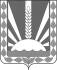 Администрациясельского поселения Артюшкино                муниципального района    Шенталинский          Самарской областиПОСТАНОВЛЕНИЕ       от  09 сентября  2022  г.    № 31-п          ___________________________________________________446901, Самарская область, Шенталинский район,  д. Костюнькино, ул. Центральная, д. 21тел. 8(84652)47-510e-mail: artyushkino@shentala.su№ п/пНаименование Год вводаЕд. измеренияКоличествоЦена за единицу, рублейБалансовая стоимость, рублейОстаточная стоимость, рублей 1Контейнер 1100 л.22.С19(20.800.7РЕ) мусорный передвижной2022шт.312857,1438571,4238571,42Итого312857,1438571,4238571,42